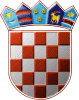 REPUBLIKA HRVATSKA	VARAŽDINSKA ŽUPANIJAOPĆINA VIDOVEC Općinsko vijećeKLASA: 400-08/15-01/02URBROJ: 2186/10-01/1-15-09Vidovec, 30. studenog 2015.                                                                                        Temeljem članka 33. i 34. Zakona o Proračunu (“Narodne novine” broj 87/08, 136/12 I 15/15) i članka 31. Statuta Općine Vidovec (“Službeni vjesnik Varaždinske županije” broj 09/13 i 36/13), Općinsko vijeće Općine Vidovec na 19. sjednici  održanoj dana  30. studenog 2015. godine, donosi          PLAN RAZVOJNIH PROGRAMA OPĆINE VIDOVEC                   ZA RAZDOBLJE OD 2016. DO 2018. GODINE	Članak 1.Plan razvojnih programa sadrži planirane rashode na nefinancijskoj imovini s iskazanim izvorima prihoda za izvedbu programa za 2016., 2017. i 2018. godinu.Članak 2.Plan razvojnih programa usklađuje se svake godine sa donošenjem Proračuna za proračunsku godinu.          Članak 3.Plan razvojnih programa pregled je ulaganja na nefinancijskoj imovini po programima i aktivnostima kako slijedi:PROGRAM 01.02. MJESNI ODBORIAktivnost 1001A100005 Rashodi mjesnog odboraPROGRAM 01.03. ODRŽAVANJE GROBLJAAktivnost 1001A100014 Održavanje grobljaPROGRAM 01.05. GOSPODARSTVOAktivnost 1001A100010 Uređenje poduzetničke zonePROGRAM 02.01. JEDINSTVENI UPRAVNI ODJELAktivnost 002A004 Rashodi za nabavu dugotrajne imovine Aktivnost 002A008 Izrada projektne dokumentacijeAktivnost 002A009 Održavanje zgrade OpćinePROGRAM 03.01. KOMUNALNE DJELATNOSTI Aktivnost 003A001 Javna rasvjeta Aktivnost 003A006 Održavanje nerazvrstanih cestaPROGRAM 03.08. UREĐENJE DJEČJIH IGRALIŠTAAktivnost 003A013 Dječja igralištaPROGRAM 04.01. PREDŠKOLSKI ODGOJAktivnost 004A013 Izgradnja dječjeg vrtića u VidovcuPROGRAM 05.01. KULTURAAktivnost 005A001 KulturaPROGRAM 05.05. SPORTAktivnost 005A002 SportPROGRAM 05.08. ZDRAVSTVOAktivnost 005A0012 Zdravstvo          UKUPNO                                       2.307.000,00 KN     12.175.000,00 KN    8.900.000,00 KNČlanak 4.Sredstva za realizaciju Plana razvojnih programa za 2016., 2017. i 2018. godinu osigurati će se u Proračunu Općine Vidovec za svaku pojedinu proračunsku godinu.Članak 5.Plan  razvojnih programa za razdoblje od  2016. do 2018. godine stupa na snagu  danom objave u  “Službenom vjesniku Varaždinske županije”.                                                                 PREDSJEDNIK OPĆINSKOG VIJEĆA OPĆINE VIDOVEC                                                                  Zdravko PizekOPISPLAN ZA 2016.PROCJENA 2017.PROCJENA2018.IZVOR FINANCIRANJA421Građevinski objekti30.000,000,000,00611 Porez i prirez na dohodak       Opći prihodi i primici (011)411Materijalna imovina – prirodna bogatstva160.000,000,000,00653 KomunalnI doprinosi i naknade       Ostali prihodi za posebne namjene            (043)422Postrojenja I oprema0,002.000.000,003.000.000,00653 KomunalnI doprinosi i naknade       Ostali prihodi za posebne namjene            (043)611 Porez i prirez na dohodak       Opći prihodi i primici (011)422Postrojenja i oprema50.000,0060.000,00150.000,00611 Porez i prirez na dohodak       Opći prihodi i primici (011)633 Pomoći iz proračuna       Opći prihodi i primici (011)426Nematerijalna proizvedena imovina5.000,000,000,00611 Porez i prirez na dohodak       Opći prihodi i primici (011)426Nematerijalna proizvedena imovina397.000,0040.000,00100.000,00642 Naknada za zadržavanje              nezakonito izgrađenih zgrada       Opći prihodi i primici (011)683 Prihodi od prisilne naplate       Opći prihodi i primici (011)633 Pomoći iz proračuna       Opći prihodi i primici (011)422Postrojenja i oprema10.000,0010.000,00200.000,00611 Porez i prirez na dohodak       Opći prihodi i primici (011)454Dodatna ulaganja za ostalu nefinancijsku imovinu100.000,000,000,00633 Pomoći iz proračuna       Opći prihodi i primici (011)653 KomunalnI doprinosi i naknade       Ostali prihodi za posebne namjene            (043)652 Ostali nespomenuti prihodi       Opći prihodi i primici (011)411Materijalna imovina – prirodna bogatstva50.000,000,000,00653 KomunalnI doprinosi i naknade       Ostali prihodi za posebne namjene            (043)421Građevinski objekti630.000,00250.000,00200.000,00611 Porez i prirez na dohodak       Opći prihodi i primici (011)653 KomunalnI doprinosi i naknade       Ostali prihodi za posebne namjene            (043)642 Naknada za zadržavanje              nezakonito izgrađenih zgrada          Opći prihodi i primici (011)422Postrojenja i oprema              45.000,0015.000,0050.000,00   611 Porez i prirez na dohodak       Opći prihodi i primici (011)421Građevinski objekti700.000,00  6.000.000,00          0,00        611 Porez i prirez na dohodak       Opći prihodi i primici (011)632 Pomoći od međunarodnih organizacija          te institucija i tijela EU -  Pomoći EU         (051)  633 Pomoći iz proračuna       Opći prihodi i primici (011)421Građevinski objekti130.000,000,002.000.000,00611 Porez i prirez na dohodak       Opći prihodi i primici (011)633 Pomoći iz proračuna       Opći prihodi i primici (011)632 Kapitalne pomoći od  institucija i         tijela EU       Pomoći EU (051)411Rashodi za nabavu neproizvedene dugotrajne imovine0,003.000.000,003.000.000,00611 Porez i prirez na dohodak       Opći prihodi i primici (011)633 Pomoći iz proračuna       Opći prihodi i primici (011)632 Kapitalne pomoći od  institucija i         tijela EU       Pomoći EU (051)421Građevinski objekti0,00800.000,00200.000,00611 Porez i prirez na dohodak       Opći prihodi i primici (011)633 Pomoći iz proračuna       Opći prihodi i primici (011)632 Kapitalne pomoći od  institucija i         tijela EU       Pomoći EU (051)